*** Come Join Us for A Day Of Fun And Entertainment ***Sunday, August 23rd, from 10-6pmLive Music               War Memorial Auditorium        Animals to AdoptFree Admission               (800 NE 8th St. Ft. Lauderdale, FL)                  Free ParkingSilent Auction        All Indoors and Air Conditioned!      Silent Auction     Food & Drinks       Vendor spaces $200, $250 corner        Giant Raffle       Wanted - vendors / animal related services!    Go to:  www. animaladoptionfair.com                     For more info call Brook @ 954-971-4432   or scan    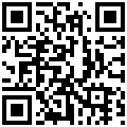 5TH Year Of Helping The Animal Rescue CommunityRescues And Shelters with animals From (3) CountiesAnimal Friendly Exhibitors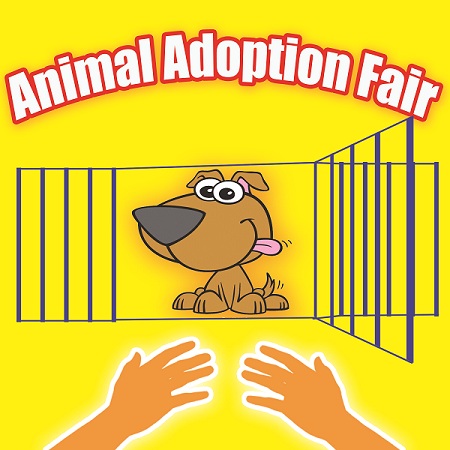 Lots Of Media CoverageSponsor And Ad Spaces AvilableFree Spaces For ALL 501c3 Rescue/Shelters That Sign Up!!!(Before August 1st)Animal-FriendlyBring your well-behaved
animals on leash 
or in pet carriagesFood, Music &
Entertainment
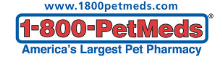 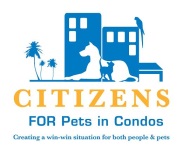 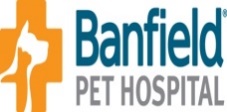 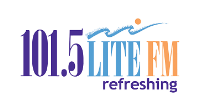 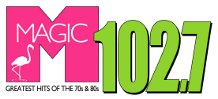 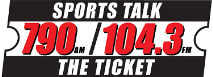 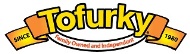 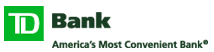 Veterinary Care VaccinationsMicro-chippingHospiceEar Cleaning  Nail ClippingTeeth cleanings